PRÍLOHA A Rozpis súťaže                                                                                                                    logo organizátora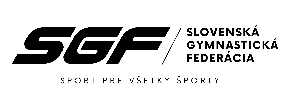 ROZPIS SÚŤAŽEA/ VŠEOBECNÉ USTANOVENIA              Predseda/-níčka sekcie				                        Riaditeľ/-ka súťaže	              	                                    Prezident SGFSEKCIAORGANIZÁTORZ poverenia SGF Z poverenia SGF Z poverenia SGF DÁTUMMIESTOČINOVNÍCIRiaditeľ:Tajomník:Hlavný rozhodca:Delegát SGF:Hlásateľ:Ved. počt. kom.Hudobný technik:Ved. nástupu:Zdavotnícky dozor:Ved. techn. čaty:PRIHLÁŠKYUzávierka: 14 dní pred súťažou  ŠA Ž a GpV C: https://www.sgfpreteky.skMG:Prihlášky po tomto termíne nebudú akceptované! Prihlášky sú záväzné. V prípade neúčasti pretekára/-ky bez ospravedlnenia najneskôr 2 dni pred súťažou, budú vysielajúcemu klubu vyúčtované náklady spojené s účasťou členov klubu v súťaži ( štartovné, ubytovanie a podobne ).Uzávierka: 14 dní pred súťažou  ŠA Ž a GpV C: https://www.sgfpreteky.skMG:Prihlášky po tomto termíne nebudú akceptované! Prihlášky sú záväzné. V prípade neúčasti pretekára/-ky bez ospravedlnenia najneskôr 2 dni pred súťažou, budú vysielajúcemu klubu vyúčtované náklady spojené s účasťou členov klubu v súťaži ( štartovné, ubytovanie a podobne ).Uzávierka: 14 dní pred súťažou  ŠA Ž a GpV C: https://www.sgfpreteky.skMG:Prihlášky po tomto termíne nebudú akceptované! Prihlášky sú záväzné. V prípade neúčasti pretekára/-ky bez ospravedlnenia najneskôr 2 dni pred súťažou, budú vysielajúcemu klubu vyúčtované náklady spojené s účasťou členov klubu v súťaži ( štartovné, ubytovanie a podobne ).ŽREBOVANIEUskutoční sa po uzávierke prihlášok.Uskutoční sa po uzávierke prihlášok.Uskutoční sa po uzávierke prihlášok.TECHNICKÁ PORADAUskutoční sa v mieste súťaže 16.11. o 9:15 hod. Na porade musí byť prítomný tréner / zástupca klubu a rozhodkyneUskutoční sa v mieste súťaže 16.11. o 9:15 hod. Na porade musí byť prítomný tréner / zástupca klubu a rozhodkyneUskutoční sa v mieste súťaže 16.11. o 9:15 hod. Na porade musí byť prítomný tréner / zástupca klubu a rozhodkyneUBYTOVANIENa náklady vysielajúcej zložkyNa náklady vysielajúcej zložkyNa náklady vysielajúcej zložkySTRAVOVANIENa náklady vysielajúcej zložkyNa náklady vysielajúcej zložkyNa náklady vysielajúcej zložkyCESTOVNÉNa náklady vysielajúcej zložkyNa náklady vysielajúcej zložkyNa náklady vysielajúcej zložkyKANCELÁRIA PRETEKOVBude otvorená ....... od .... hod. v mieste súťažeBude otvorená ....... od .... hod. v mieste súťažeBude otvorená ....... od .... hod. v mieste súťažeB/ ŠPECIÁLNE USTANOVENIAB/ ŠPECIÁLNE USTANOVENIAB/ ŠPECIÁLNE USTANOVENIAB/ ŠPECIÁLNE USTANOVENIAPREDPISPreteká sa podľa platných pravidiel FIG, požiadaviek sekcie .... SGF a smerníc SGF.Preteká sa podľa platných pravidiel FIG, požiadaviek sekcie .... SGF a smerníc SGF.Preteká sa podľa platných pravidiel FIG, požiadaviek sekcie .... SGF a smerníc SGF.SÚŤAŽIACIVekové kategórie:Vekové kategórie:SÚŤAŽIACIPODMIENKY ÚČASTIPlatný registračný preukaz SGFLekárska prehliadka nie staršia ako 1 rokÚčasť na prezentácii v čase stanovenom rozpisePovinnosť vyslať jedného rozhodcu/-kyňu na náklady klubu s menovitým nahlásením v prihláške ( pri nesplnení podmienky pokuta 100,-EUR – uhradí sa pri prezentácii – podľa charakteru súťaže).Štartovné: 10,-EUR/20,-EUR /pretekár zaslať na účet : doplní klubOdovzdanie grafických záznamov zostáv s vyhodnotením všetkých pretekárok pre GpV CPlatný registračný preukaz SGFLekárska prehliadka nie staršia ako 1 rokÚčasť na prezentácii v čase stanovenom rozpisePovinnosť vyslať jedného rozhodcu/-kyňu na náklady klubu s menovitým nahlásením v prihláške ( pri nesplnení podmienky pokuta 100,-EUR – uhradí sa pri prezentácii – podľa charakteru súťaže).Štartovné: 10,-EUR/20,-EUR /pretekár zaslať na účet : doplní klubOdovzdanie grafických záznamov zostáv s vyhodnotením všetkých pretekárok pre GpV CPlatný registračný preukaz SGFLekárska prehliadka nie staršia ako 1 rokÚčasť na prezentácii v čase stanovenom rozpisePovinnosť vyslať jedného rozhodcu/-kyňu na náklady klubu s menovitým nahlásením v prihláške ( pri nesplnení podmienky pokuta 100,-EUR – uhradí sa pri prezentácii – podľa charakteru súťaže).Štartovné: 10,-EUR/20,-EUR /pretekár zaslať na účet : doplní klubOdovzdanie grafických záznamov zostáv s vyhodnotením všetkých pretekárok pre GpV COBLEČENIEPodľa pravidiel FIGPodľa pravidiel FIGPodľa pravidiel FIGPROTESTYPodľa pravidiel FIG a súťažného poriadku SGFPodľa pravidiel FIG a súťažného poriadku SGFPodľa pravidiel FIG a súťažného poriadku SGFTITULY A CENYPodľa charakteru súťažePodľa charakteru súťažePodľa charakteru súťažeČASOVÝ PROGRAMSobota, ....Sobota, ....Sobota, ....C/ ZÁVEREČNÉ USTANOVENIAC/ ZÁVEREČNÉ USTANOVENIAC/ ZÁVEREČNÉ USTANOVENIAC/ ZÁVEREČNÉ USTANOVENIAORGANIZAČNÉ POKYNYOrganizátor si vyhradzuje právo na nevyhnutné zmeny v časovom programe podľa počtu prihlásených pretekárok.Hudobný sprievod musí byť zaslaný online alebo nahraný na samostatnom CD s označením mena pretekárky, vekovej kategórie a klubu – spresní organizátor.Tréneri sú počas celej súťaže zodpovední za svoje pretekárky.Organizátor si vyhradzuje právo na nevyhnutné zmeny v časovom programe podľa počtu prihlásených pretekárok.Hudobný sprievod musí byť zaslaný online alebo nahraný na samostatnom CD s označením mena pretekárky, vekovej kategórie a klubu – spresní organizátor.Tréneri sú počas celej súťaže zodpovední za svoje pretekárky.Organizátor si vyhradzuje právo na nevyhnutné zmeny v časovom programe podľa počtu prihlásených pretekárok.Hudobný sprievod musí byť zaslaný online alebo nahraný na samostatnom CD s označením mena pretekárky, vekovej kategórie a klubu – spresní organizátor.Tréneri sú počas celej súťaže zodpovední za svoje pretekárky.DOPINGZakázanýZakázanýZakázanýVÝSLEDKYUsporiadateľ zašle v elektronickej podobe na Se SGF a zúčastneným klubom ihneď po ukončení súťaže. Se SGF uverejní výsledky na stránke www.sgf.sk Usporiadateľ zašle v elektronickej podobe na Se SGF a zúčastneným klubom ihneď po ukončení súťaže. Se SGF uverejní výsledky na stránke www.sgf.sk Usporiadateľ zašle v elektronickej podobe na Se SGF a zúčastneným klubom ihneď po ukončení súťaže. Se SGF uverejní výsledky na stránke www.sgf.sk Spracúvanie osobných údajov:Spracúvanie osobných údajov dotknutých osôb sa riadi NARIADENÍM EURÓPSKEHO PARLAMENTU A RADY (EÚ) 2016/679 z 27. apríla 2016 o ochrane fyzických osôb pri spracúvaní osobných údajov a o voľnom pohybe takýchto údajov, ktorým sa zrušuje smernica 95/46/ES (všeobecné nariadenie o ochrane údajov) a zákonom č. 18/2018 Z. z. o ochrane osobných údajov a o zmene a doplnení niektorých zákonov. Informácie o spracúvaní osobných údajov dotknutých osôb zverejňuje usporiadateľ na svojom webovom sídle, prípadne sú dostupné vo fyzickej podobe v jeho sídle. Informácie o spracúvaní osobných údajov dotknutých osôb zo strany Slovenskej gymnastickej federácie sú zverejnené na webovom sídle www.sgf.sk v sekcii SGF – GDPR – ochrana osobných údajov.Spracúvanie osobných údajov dotknutých osôb sa riadi NARIADENÍM EURÓPSKEHO PARLAMENTU A RADY (EÚ) 2016/679 z 27. apríla 2016 o ochrane fyzických osôb pri spracúvaní osobných údajov a o voľnom pohybe takýchto údajov, ktorým sa zrušuje smernica 95/46/ES (všeobecné nariadenie o ochrane údajov) a zákonom č. 18/2018 Z. z. o ochrane osobných údajov a o zmene a doplnení niektorých zákonov. Informácie o spracúvaní osobných údajov dotknutých osôb zverejňuje usporiadateľ na svojom webovom sídle, prípadne sú dostupné vo fyzickej podobe v jeho sídle. Informácie o spracúvaní osobných údajov dotknutých osôb zo strany Slovenskej gymnastickej federácie sú zverejnené na webovom sídle www.sgf.sk v sekcii SGF – GDPR – ochrana osobných údajov.Spracúvanie osobných údajov dotknutých osôb sa riadi NARIADENÍM EURÓPSKEHO PARLAMENTU A RADY (EÚ) 2016/679 z 27. apríla 2016 o ochrane fyzických osôb pri spracúvaní osobných údajov a o voľnom pohybe takýchto údajov, ktorým sa zrušuje smernica 95/46/ES (všeobecné nariadenie o ochrane údajov) a zákonom č. 18/2018 Z. z. o ochrane osobných údajov a o zmene a doplnení niektorých zákonov. Informácie o spracúvaní osobných údajov dotknutých osôb zverejňuje usporiadateľ na svojom webovom sídle, prípadne sú dostupné vo fyzickej podobe v jeho sídle. Informácie o spracúvaní osobných údajov dotknutých osôb zo strany Slovenskej gymnastickej federácie sú zverejnené na webovom sídle www.sgf.sk v sekcii SGF – GDPR – ochrana osobných údajov.